   GMINNY ZAKŁAD WODOCIĄGÓW i KANALIZACJI 
w  PONIECU z/s w DRZEWCACH,
 DRZEWCE 48,   64 – 125 PONIEC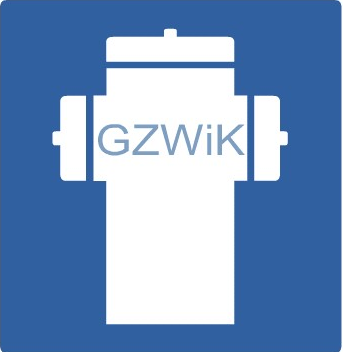 NIP 696 – 001 – 26 – 43 ...............................................   	 	           	   				……………………..........................................            Imię   i   nazwisko / nazwa                                                                                                                                             miejscowość                     data  ...............................................   	 	           	                         Adres                                                                                                                         PESEL      ........................       …......................        tel. kontaktowy          adres e-mail  Gminny Zakład Wodociągów i Kanalizacji              w Poniecu								z/s w Drzewcach								Drzewce 48								64-125 PONIECWNIOSEK o zapewnienie dostawy wody i odbioru ścieków Zwracam się z uprzejmą prośbą o wydanie opinii dotyczącej możliwości podłączenia planowanego budynku …………………………………………… na działce oznaczonej nr geodezyjnym …...………………………………………… położonej w miejscowości …………………………………  przy ul. …………………………………….. do sieci wodociągowej oraz sieci kanalizacyjnej. Niniejsza opinia niezbędna jest do uzyskania warunków zabudowy. Proszę o pozytywne załatwienie mojego wniosku.  Załącznik: - 1 egz. mapy sytuacyjno-wysokościowej w skali 1:500 lub 1:1000Zgodnie z art.24 ust. 1 ustawy z dnia 29 sierpnia 1997r. o ochronie danych osobowych informuję, iż:administratorem Pani/Pana danych osobowych jest GMINNY ZAKŁAD WODOCIĄGÓW i KANALIZACJI                          w PONIECU z/s w DRZEWCACH, DRZEWCE 48, 64-125 PONIEC,Pani/Pana dane osobowe przetwarzane będą w celu zawarcia i realizacji umowy o dostarczenie wody i odprowadzanie ścieków, wydanie warunków o przyłączeniu do sieci wodociągowej i kanalizacyjnej, wnioski o zapewnienie dostaw,posiada Pani/Pan prawo dostępu do treści swoich danych oraz ich poprawiania,podanie danych osobowych jest dobrowolne……………….……………………………..                                                                                                                                     	                         podpis tel./fax. 573 – 11 – 67gzwik_poniec@wodkan.pl